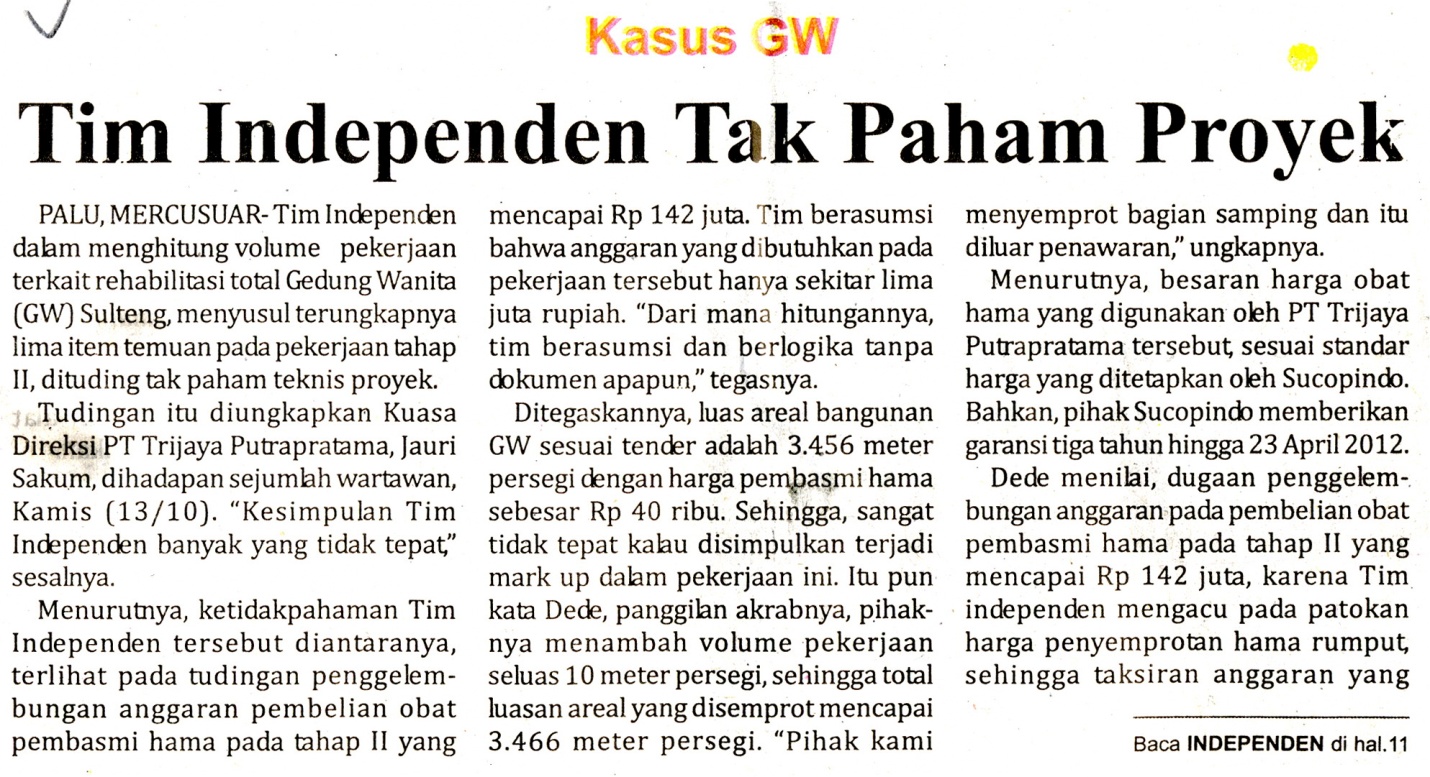 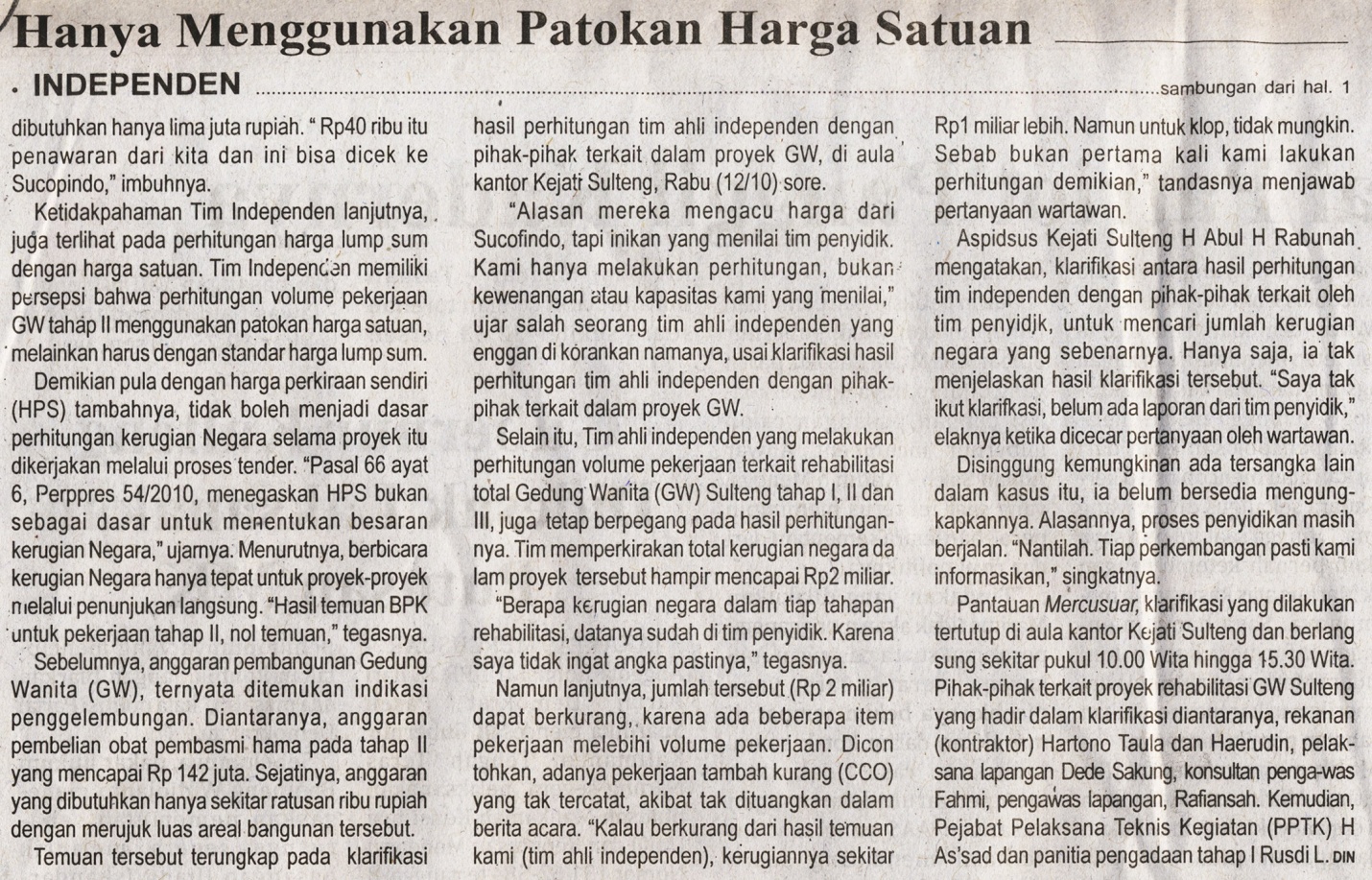 Harian    :MercusuarKasubaudSulteng  IHari, tanggal:Jumat , 14 Oktober 2011KasubaudSulteng  IKeterangan:Halaman 1Kolom 2-4 ; halaman 11 kolom 1-3KasubaudSulteng  IEntitas:Provinsi Sulteng KasubaudSulteng  I